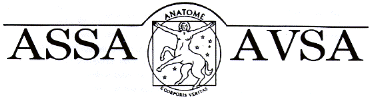 MEMBERSHIP FORMPlease indicate purpose of submission by ticking the appropriate box below:NEW MEMBER			Please complete all Sections CURRENT MEMBER		Please complete only Sections A, B and CI wish to apply / continue membership for the following category of membership for the Society:Ordinary Member: R130 Annual Subscription.Ordinary Member: R300 Reduced-rate 3 year Subscription.Ordinary Member (Retired):Ordinary members that are retired are not liable to pay any subscription fee. The onus rests on the member to re–apply for student membership on an annual basisCorresponding Members:Nil Annual Subscription: Not resident in one of the countries of Southern Africa and are not liable to pay any subscription fee. The onus rests on the corresponding member to re–apply for membership on an annual basis. A motivation from the applicant on why he/she would like to join ASSA as well as a short CV must accompany the application.Student Members:R50 Annual Subscription: Any full time student at a recognised educational institution in Southern Africa. The onus rests on the student to re–apply for student membership on an annual basis.Life Members: Ordinary Members may become Life Members after maintaining a minimum of 6 years consecutive Ordinary membership followed by paying a Life membership fee equal to the Ordinary Member fee times fifteen.I enclose the sum of R                 , being my subscription for the current year / for the next           year(s).SIGNATURE:                                                          			DATE:                                                        To assist us on updating contact information of all new and current members, please complete the information below:The Constitution of the Society requires that applicants for new membership be proposed by an existing member:SIGNATURE OF APPLICANT: 	NAME OF PROPOSER:		SIGNATURE OF PROPOSER:** Prices listed in Section A only include EFT payments. A Cash Deposit Bank Charge of R11.00 should be added to all Cash Deposits. SECTION ASECTION BSECTION CTITLEINITIALSFIRST NAMESURNAMEOCCUPATION/PROFESSIONINSTITUTION/ AFFILIATIONPOSTAL ADDRESSEMAIL ADDRESSCONTACT NUMBERFIELD OF INTEREST SECTION DRELEVANT INFORMATION